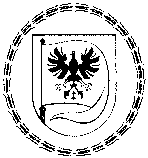 BIRŽŲ LOPŠELIO-DARŽELIO ,,DRUGELIS“DIREKTORIUSĮSAKYMASDĖL ATSAKINGŲ ASMENŲ SKYRIMO UŽ KORUPCIJAI ATSPARIOS APLINKOS KŪRIMĄ 2022 m. spalio 10 d.    Nr. V - 87Biržai	Vadovaudamasis Lietuvos Respublikos korupcijos prevencijos įstatymo 2021 m. birželio 29 d. Nr. XIV-471 IV skyriaus 24 straipsnio nuostatomis, korupcijos prevencijos ir jos kontrolės įstaigoje vykdymui:S k i r i u  Biržų lopšelio-darželio „Drugelis“ atsakingus asmenis už korupcijai atsparios aplinkos kūrimą:Romutė Klepeckienė, ikimokyklinio ugdymo mokytoja metodininkė;Inga Česiūnienė, ikimokyklinio ugdymo vyresnioji mokytoja;Dovilė Tuomenienė, ikimokyklinio ugdymo mokytoja.P r i p a ž į s t u   netekusiu galios Biržų lopšelio-darželio „Drugelis“ 2016 m. gruodžio 30 d. įsakymą Nr. V-105 „Dėl korupcijos prevencijos komisijos sudarymo“.Lopšelio-darželio direktorius                                                                                         Andrius Taura